のとくちょうを感じ取ろう３年（　　　　　）組（　　　　　）番　　　　　　名前（　　　　　　　　　　　　　　　　　　　　　　　　　　　　　　　）１　　２つの曲を比べながらきいてまとめましょう。２　　あなたがすきな音色の楽器と、その楽器でえんそうされる曲のおすすめなところを教えてください。楽器の名前（　　　　　　　　　　　　　　　　　　　　　　　　　　）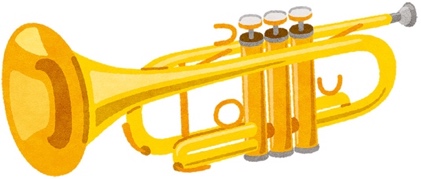 楽器の名前（　　　　　　　　　　　　　　　　　　　　　　　　　　）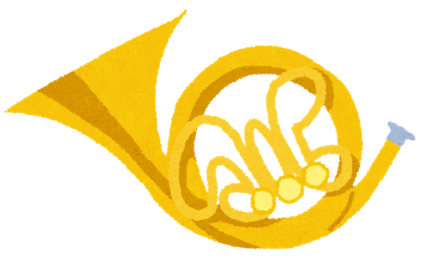 曲の感じ・気づいたこと曲の感じ・気づいたこと音色のとくちょう（どんな音色？）音色のとくちょう（どんな音色？）曲名曲名